DreiliņiDreiliņi ir ciems Stopiņu novadā pie Rīgas austrumu robežas. Izvietojušies abpus autoceļam P4 Dreiliņupītes krastos. Pie Dreiliņiem pieskaita arī jaunos privātmāju ciemus Jaunbrunavas un Saulīšus.Apdzīvotā vieta izaugusi pēckara gados pie bijušās Dreiliņu pagasta valdes. Dreiliņi strauji izauguši 2000. gados, attīstoties privātmāju būvniecībai Pierīgā. Dreiliņos atrodas vairāki uzņēmumi un veikali.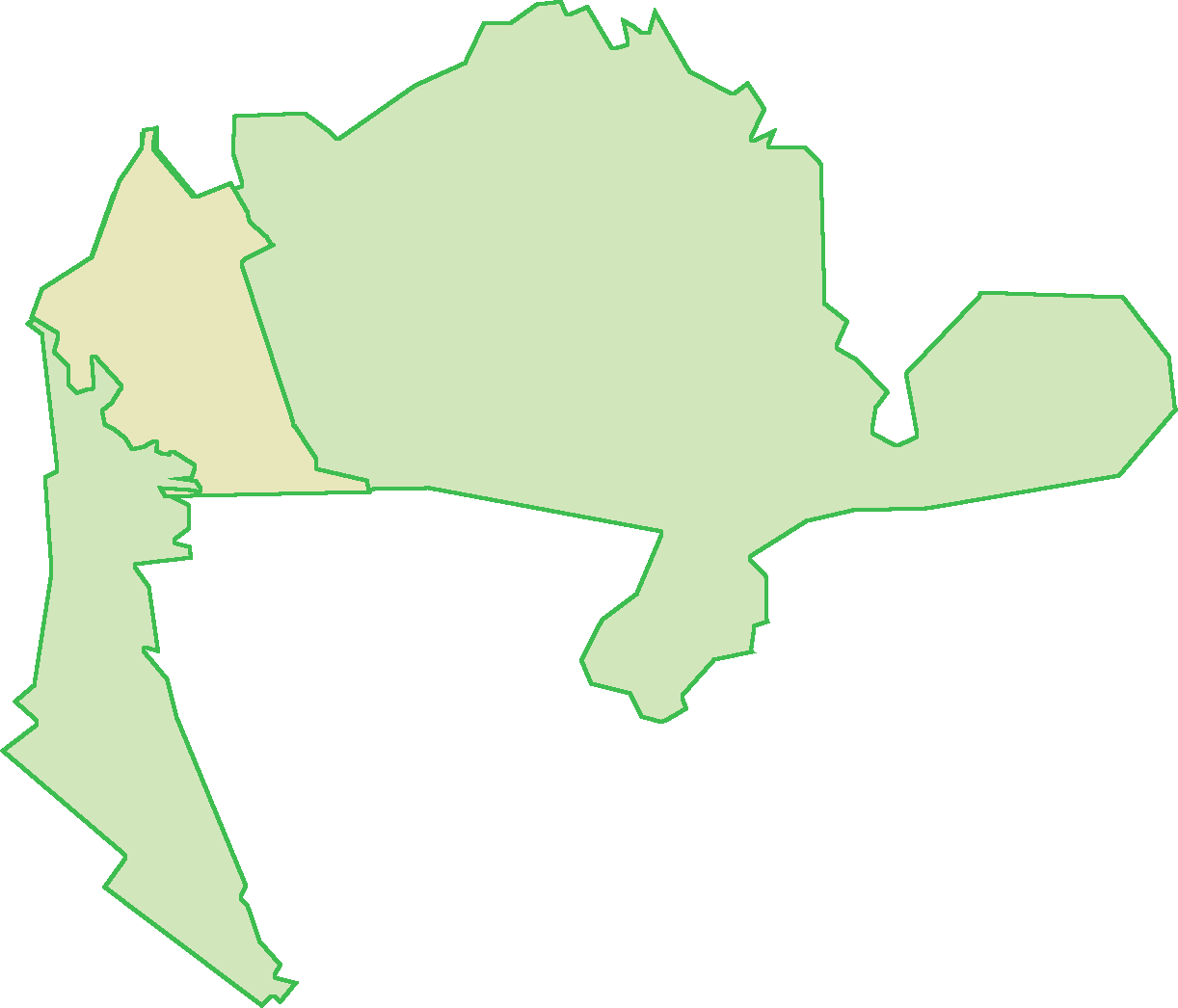 Stratēģijas īstenošanās rezultātā veiktās investīcijasDreiliņos atsevišķi projekti nav tikuši realizēti.Iedzīvotāju skatījums par novada un ciemata priekšrocībām un trūkumiemIedzīvotāju skaits1683Iedzīvotāju % no novada iedzīvotājiem16 %Attālums līdz Rīgas centram11 kmAttālums līdz novada centram (Ulbrokai)2,5 kmValsts un pašvaldības iestādes  (izņemot izglītības iestādes)NavIzglītības iespējas„Draugi” privātā pirmsskolas izglītības iestādeNVO14 Uzņēmumi, 
uzņēmējdarbības jomasKopā 272 uzņēmumi, t.sk.:80 vairumtirdzniecība un mazumtirdzniecība; automobiļu un motociklu remonts;31 profesionālie, zinātniskie un tehniskie pakalpojumi;25 transports un uzglabāšana;21 būvniecība;12 operācijas ar nekustamo īpašumu u.c.Medicīnas, veselības pakalpojumiDr. Feldmaņa privātklīnikaEvijas Rodkes privātpraksePasta pakalpojumiPieejama vēstuļu kastīteNozīmīgākie kultūras, dabas u.c. brīvā laika pavadīšanas objekti NavNaktsmītņu un ēdināšanas pakalpojumiKafejnīca „Jānītis – amerikāņu pica”Restorāni „Baku”, „Talifa”Uzņēmējdarbības formasĀrvalsts komersanta filiāle (AKF) – 1Akciju sabiedrība (AS) – 1Filiāle (FIL) – 1Individuālais komersants (IK) – 10Komandītsabiedrība (KS) – 2Sabiedrība ar ierobežotu atbildību (SIA) – 257Projekti, kas īstenoti Stopiņu novadā vai visas VRG teritorijāProjekti, kas īstenoti Stopiņu novadā vai visas VRG teritorijāProjektu skaits9Kopējais finansējums64244.41Maksimālā projekta summa12572.57Minimālā projekta summa3141Vidējais plānotais projektu īstenošanas laiks (atbilstoši projekta pieteikumam, mēnešos)7.2FondsELFLA -9EZF - 0Projektu skaits, kuros plānots ieviest jauninājumus9Projektu skaits katrā no rīcībām1.rīcība - 42.rīcība - 53.rīcība - 04.rīcība - 05.rīcība - 0Projektu sasniegtie rezultāti (projektu skaits)Labiekārtošana – 2Iegādāts aprīkojums, iekārtas – 2Iegādāts inventārs (tērpi, u.tml) – 5Jomas, kurās īstenoti projekti (projektu skaits)Aktīvā atpūta, sports – 3Tūrisms – 1Dzīves vide, pašvaldības pakalpojumi – 1Dejas, kori, kultūra – 3Biedrības darbības atbalsts – 1Radītas darba vietas0PriekšrocībasTrūkumiRīgas tuvumsSabiedriskā transporta satiksmeMeža teritoriju lielais īpatsvarsIntelektuālā potenciāla aizplūšana uz RīguIespēja izmantot sporta kompleksus, baseinuKultūrvēsturisko objektu trūkumsBagātas kultūras tradīcijas, iespēja daroties pašdarbības kolektīvos, tautas mākslas studijāsPašvaldības budžeta līdzekļu nepietiekamībaNevienmērīgs teritorijas attīstības līmenis, citi ciemati tiek vairāk attīstītiSatiksmes intensitātes palielināšanās, ceļa, kas savieno ar Ulbroku, zemā kvalitāte